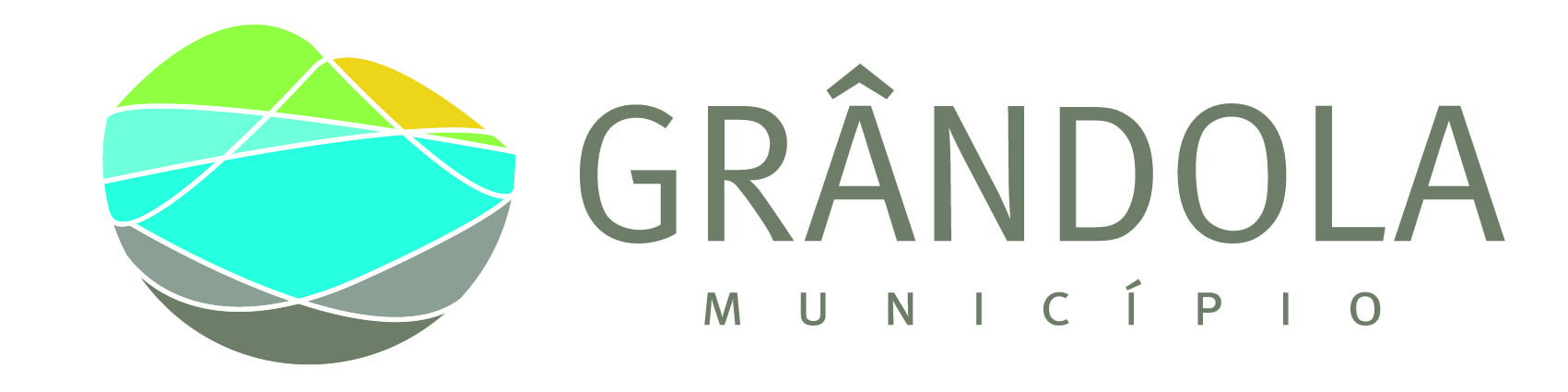 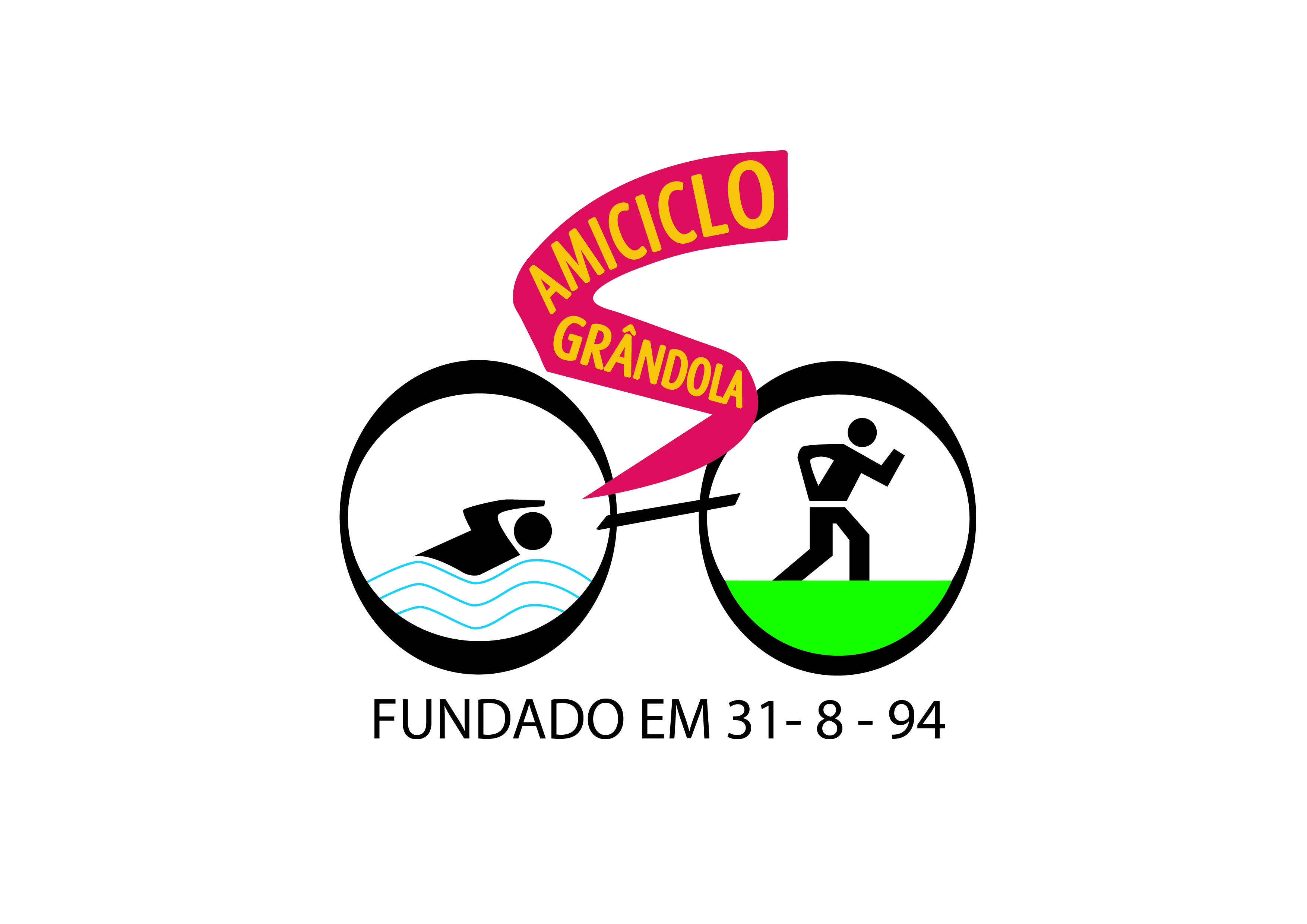 II AQUATLO DE GRÂNDOLASábado, 03 de Junho 2017PROVA a contar para o Circuito Jovem do Alentejo e PROVA ABERTA1. ORGANIZAÇÃO /ENQUADRAMENTOO Aquatlo de Grândola é uma organização conjunta da Câmara Municipal de Grândola e do Clube Amiciclo.2. LOCAL E PROGRAMA-HORÁRIOAs provas terão lugar no Complexo Desportivo Municipal José Afonso, em Grândola.Horários:13h30 às 14h45 – Secretariado no Complexo Desportivo Municipal José Afonso14h00 às 14h45 – Verificação técnica de material e colocação do mesmo no Parque de Transição (Prova Jovem e Prova Aberta)Obrigatoriamente todos os atletas terão de se apresentar devidamente equipados.15h00 – Início da Prova Jovem16h30 – Início da Prova Aberta17h00 – Entrega de prémios junto à metaNo final da Prova Jovem e da Prova Aberta, após a chegada do último participante, os atletas poderão levantar o seu material do Parque de Transição, exibindo o seu dorsal à entrada do mesmo.O tempo limite para efetuar o respetivo levantamento será de 15 minutos após o último atleta ter concluído a prova.3. ESCALÕES ETÁRIOS e DISTÂNCIASProva JovemProva AbertaEstes escalões aplicam-se tanto a masculinos como a femininos.4. DESCRIÇÃO DOS PERCURSOSNataçãoPercurso na Piscina Municipal de 25m.CorridaPercurso plano, realizado dentro do Complexo Desportivo Municipal José Afonso e Escola Básica 2/3 de Grândola, em terra batida e asfalto.5. LOCAIS DE ABASTECIMENTOMeta.6. REGRAS RESPONSABILIDADE CIVIL- São adotadas as regras em vigor no Regulamento Técnico da Federação de Triatlo de Portugal, sendo da responsabilidade dos atletas conhecer e respeitar o mesmo, bem como cumprir as instruções da organização.- A participação na prova tem que estar obrigatoriamente coberta pelo Seguro Desportivo previsto na Lei (Acidentes Pessoais).Natação- Cada atleta é responsável pelo cumprimento/conhecimento do respetivo percurso e nº de voltas, previamente anunciados.- Todos os meios de propulsão ou aspiração artificiais estão interditos.- Os atletas terão, obrigatoriamente, de utilizar touca no percurso de natação até ao Parque de Transição.Corrida- É obrigatório o uso de Peitoral, colocado na zona frontal, bem visível.- Os atletas têm que correr obrigatoriamente com o tronco coberto.- Cada concorrente é responsável pelo cumprimento/conhecimento do respetivo percurso e nº de voltas, previamente anunciados.- É proibido o acompanhamento dos atletas por parte de qualquer outra pessoa que não esteja em competição e por parte de qualquer veículo autorizado ou não pela organização.Ver regulamentos em vigor em: http://www.federacao-triatlo.pt/ftp2015/a-federacao/estatutos/ 7. CLASSIFICAÇÕESProva Jovem- Classificação individual por escalão e género- Classificação por equipasProva Aberta- Classificação Geral Absoluta Masculino e Feminino- Classificação individual por escalão e género- Classificação por equipas8. PROTESTOS- Podem ser efetuados por todos os agentes desportivos diretamente envolvidos.- Os protestos são efetuados por escrito e presentes à organização após a publicação dos Resultados Provisórios, e serão analisados de imediato.9. PRÉMIOS- Prémios Individuais e Coletivos de acordo com as tabelas em anexo.- Lembrança de participação para todos os atletas.- Oferta de lanche a todos os participantes da Prova Jovem.- Na atribuição dos prémios é obrigatória a presença dos atletas.10. INSCRIÇÕESA inscrição é gratuitaPrazo de inscrição: até às 24h00 de quarta-feira dia 31 de MaioForma de inscrição recomendada: Via email com nome, data de nascimento e clube para amiciclo@gmail.comOutras formas de inscrição: Presencialmente, no Complexo Desportivo Municipal José Afonso.11. CASOS OMISSOSOs casos omissos à Regulamentação da F.T.P. serão resolvidos pela Organização.12- OUTRAS INDICAÇÕES- Estão previstas zonas de controlo de passagem dos atletas, sendo desclassificado quem não cumpra a totalidade do percurso.- Da aptidão física dos atletas serão responsáveis os clubes, as entidades que os inscrevem ou o próprio atleta, não cabendo à Organização responsabilidades por quaisquer acidentes que se venham a verificar antes, durante e depois da prova, sendo, tomadas providências para uma assistência eficaz durante o desenrolar da mesma.- O atleta compromete-se a respeitar as indicações dos membros da Organização colocados ao longo do percurso.- No final da prova, os atletas poderão tomar banho nas instalações da Piscina Municipal.Lista de Troféus e MedalhasPrémios Prova JovemPrémios Prova AbertaFIMBenjamins (nascidos em 2008/2009/2010)25 m / 500 m (1/2 Volta / 1 volta)Infantis (nascidos em 2006/2007)75 m / 750 m (1 volta e 1/2 / 1 volta)Iniciados (nascidos em 2004/2005)150 m / 1000 m (3 voltas / 1 volta)Juvenis (nascidos entre 2002 e 2003)200 m / 2000 m (4 voltas / 2 voltas)Cadetes (nascidos entre 2000 e 2001)Natação – 200 m (4 Voltas)Corrida – 2000 m (2 voltas)Juniores (nascidos entre 1998 e 1999)Natação – 200 m (4 Voltas)Corrida – 2000 m (2 voltas)Sub 23 (nascidos entre 1994 e 1997)Natação – 200 m (4 Voltas)Corrida – 2000 m (2 voltas)Seniores (nascidos entre 1978 e 1993)Natação – 200 m (4 Voltas)Corrida – 2000 m (2 voltas)Veteranos I (nascidos entre 1973 e 1977)Natação – 200 m (4 Voltas)Corrida – 2000 m (2 voltas)Veteranos II (nascidos entre 1968 e 1972)Natação – 200 m (4 Voltas)Corrida – 2000 m (2 voltas)Veteranos III (nascidos entre 1963 e 1966)Natação – 200 m (4 Voltas)Corrida – 2000 m (2 voltas)Veteranos IV (nascidos entre 1958 e 1962)Natação – 200 m (4 Voltas)Corrida – 2000 m (2 voltas)Veteranos V (nascidos em 1957 e anos anteriores)Natação – 200 m (4 Voltas)Corrida – 2000 m (2 voltas)ESCALÕESMASCULINOSFEMININOSBenjamins1º, 2º e 3º1ª, 2ª e 3ªInfantis1º, 2º e 3º1ª, 2ª e 3ªIniciados1º, 2º e 3º1ª, 2ª e 3ªJuvenis1º, 2º e 3º1ª, 2ª e 3ªEquipas1ª, 2ª e 3ª1ª, 2ª e 3ªESCALÕESMASCULINOSFEMININOSAbsolutos1º, 2º e 3º1º, 2º e 3ºEquipas1ª1ª